YMPÄRISTÖOPPI: TERVEYS, TURVALLISUUS JA ENSIAPU MARRASKUU 2016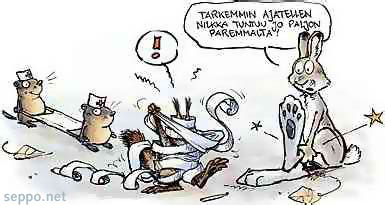 Jakson tavoitteet:Hyvinvoinnin ja turvallisuuden edistäminen omassa toiminnassa ja lähiympäristössäTurvallinen ja vastuullinen toimiminen 	Ryhmässä toimimisen harjoitteluArjen terveystottumusten merkitys omaan hyvinvointiin     Tieto- ja viesstintäteknologian käytön harjoitteluJakson sisällöt:itsetunto	terveelliset elämäntavat	uni	liikunta	hygienialasten sairaudet ja niiden ehkäisy	tapaturmat ja ensiapu	kuulon suojeluJakson työtavat:Opetuskeskustelu	Ryhmätyö 	itsenäinen työskentely	Jakson arviointi:Jakson lopputyönä tehdään ryhmätyönä opetusvideo, jonka opettaja arvioi erikseen annettujen kriteerit mukaan.Nähnyt:______________________________________________________________________________